Application Form – Overseas Logistics & Warehouse Support Program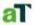 ★ Refer to the list of Logistic Companies designated by aT We, the above mentioned company, hereby submit our application for the program and declare the information given to be true※ Document for submission 3※ Document for submission 4 : Only for companies using Live Fish water tankImport Target of Korean Fishery Products in 20241) Fill in the name of all products expected to put in Live Fish water tank 20232) Storage period less than 9 month → N / 9 month or more → YWe submit the import target of Korean Fishery products in 2024 as above.CategoryCold storage 󰏚 Live Fish water tank 󰏚 Cold storage 󰏚 Live Fish water tank 󰏚 Cold storage 󰏚 Live Fish water tank 󰏚 Cold storage 󰏚 Live Fish water tank 󰏚 CompanyNameKor (if any)Kor (if any)CEOYear EstablishedYear EstablishedCompanyNameEngEngCEORegistration NumberRegistration NumberAddressBusinessFieldManufacturing󰏚 Wholesale󰏚 Retail󰏚Manufacturing󰏚 Wholesale󰏚 Retail󰏚Manufacturing󰏚 Wholesale󰏚 Retail󰏚Manufacturing󰏚 Wholesale󰏚 Retail󰏚AddressBusinessFieldOthers:Others:Others:Others:TelephoneTelephoneFaxPerson in-ChargePerson in-ChargeJob PositionMobilePerson in-ChargePerson in-ChargeJob PositionEmailImport CountryImport CountryImport Product type(Article)Seafood Import Turnover (USD, ton)Seafood Import Turnover (USD, ton)(‘21) /(‘22) /(‘23) /(‘21) /(‘22) /(‘23) /Application Country&CityApplication Country&CityPreferred Logistic Company designated by aT ★Proposed Volume (ton)Proposed Volume (ton)2024applicationamount2024applicationamountUSD USD USD 2024importtargetUSD * Stored product onlyUSD * Stored product onlyUSD * Stored product onlyUSD * Stored product onlyCompany to be using Logistics ServiceCompany to be using Logistics ServiceCompany to be using Logistics ServiceCompany to be using Logistics ServiceLocal company of Applicant ( ) Importing Buyer ( )Local company of Applicant ( ) Importing Buyer ( )Local company of Applicant ( ) Importing Buyer ( )Local company of Applicant ( ) Importing Buyer ( )Local company of Applicant ( ) Importing Buyer ( )Local company of Applicant ( ) Importing Buyer ( )packaging type by articlepackaging type by articlepackaging type by articleStorage requirementStorage requirementStorage requirementPallet weight & sizePallet weight & sizePallet weight & sizeImport product and supplier (please start from highest import value)Import product and supplier (please start from highest import value)Import product and supplier (please start from highest import value)1.1.1.1.1.1.1.Import product and supplier (please start from highest import value)Import product and supplier (please start from highest import value)Import product and supplier (please start from highest import value)2.2.2.2.2.2.2.Import product and supplier (please start from highest import value)Import product and supplier (please start from highest import value)Import product and supplier (please start from highest import value)3.3.3.3.3.3.3.Document for submissionDocument for submissionDocument for submission1. Company Registry 1 copy 2. Copy of Import Turnover Validation for calendar year 20223. Overseas Logistics & Warehouse Support Center Usage Planning 20234. Import target(only for companies using Live Fish water tank)1. Company Registry 1 copy 2. Copy of Import Turnover Validation for calendar year 20223. Overseas Logistics & Warehouse Support Center Usage Planning 20234. Import target(only for companies using Live Fish water tank)1. Company Registry 1 copy 2. Copy of Import Turnover Validation for calendar year 20223. Overseas Logistics & Warehouse Support Center Usage Planning 20234. Import target(only for companies using Live Fish water tank)1. Company Registry 1 copy 2. Copy of Import Turnover Validation for calendar year 20223. Overseas Logistics & Warehouse Support Center Usage Planning 20234. Import target(only for companies using Live Fish water tank)1. Company Registry 1 copy 2. Copy of Import Turnover Validation for calendar year 20223. Overseas Logistics & Warehouse Support Center Usage Planning 20234. Import target(only for companies using Live Fish water tank)1. Company Registry 1 copy 2. Copy of Import Turnover Validation for calendar year 20223. Overseas Logistics & Warehouse Support Center Usage Planning 20234. Import target(only for companies using Live Fish water tank)1. Company Registry 1 copy 2. Copy of Import Turnover Validation for calendar year 20223. Overseas Logistics & Warehouse Support Center Usage Planning 20234. Import target(only for companies using Live Fish water tank)Date :CEO : (Signature)Company Name :(Stamp)“Overseas Logistics & Warehouse Support Center”Usage Planning□ The Growth and Development Possibility of the Import Product Article<Please fill in the box freely>❍ Please describe the IMPORT PRODUCT ARTICLE applied for the ‘Overseas Logistics & Warehouse Support Center’ such as market trend of Importing Country, current market situation of the importing products, possibility of market expansion, forward prospect, promotional/development plan, and etc.□ The Possibility of Marketing Utilization<Please fill in the box freely>❍ Describe your Promotional Marketing IDEA or SUGGESTIONS in this form especially utilizing the‘Overseas Logistics & Warehouse Support Center’, such as Stock sale, holding Sales Promotion events etc.□ The Necessity of the Logistics & Warehouse Supporting<Please fill in the box freely>❍ Please make description about the Possibility of Market Extension (the current year’s sales figures, growth plan comparing to current state) using ‘Overseas Logistics & Warehouse Support Center’❍ Also, describe the Necessity of the Logistics & Warehouse Supporting referred to importing Country’s Logistic state (costs, infra level and other difficutlies) monthImport Product 1)HScodeImport targetImport targetRegular Keeping 2)monthImport Product 1)HScodeVolume(kg)Amount($)Regular Keeping 2)1Y / N23456789101112Sum :Sum :Sum :Date :CEO : (Signature)Company Name :(Stamp)